О выявлении правообладателей ранее учтенного объекта недвижимости	В соответствии со статьей 69.1 Федерального закона от 13 июля 2015 года № 218-ФЗ «О государственной регистрации недвижимости», в результате проведения мероприятий по выявлению правообладателей ранее учтенных объектов недвижимости:1. Определить Авдеева Анатолия Ивановича, 31.07.1946 года рождения, место рождения село Лабазы Курманаевского района Оренбургской области, паспорт гражданина Российской Федерации серия 63 04 № 600708, выдан ОВД Октябрьского района города Саратова, дата выдачи 08.04.2005 года, код подразделения 642-005, СНИЛС 125-780-971 83, проживающего по месту жительства: Оренбургская область, Курманаевский район, село Лабазы, улица Ларионова, дом № 24; Авдеева Виктора Ивановича, 10.11.1970 года рождения, место рождения село Лабазы Курманаевского района Оренбургской области, паспорт гражданина Российской Федерации серия 53 15 № 591719, выдан ТП УФМС России по Оренбургской области в Курманаевском районе, дата выдачи 18.11.2015 года, код подразделения 560-036, СНИЛС 056-274-552 71, проживающего по месту жительства: Оренбургская область, Курманаевский район, село Лабазы, улица Ларионова, дом № 24, в качестве правообладателей в отношении земельного участка с кадастровым номером 56:16:1204001:258, расположенного по адресу: обл. Оренбургская, р-н Курманаевский, с. Лабазы, улица Ларионова, дом № 24, владеющих данным земельным участком.2.	1/2 доли Авдеева Анатолия Ивановича, 1/2 доли Авдеева Виктора Ивановича выявлены в качестве правообладателей на указанный в пункте 1 настоящего постановления земельный участок на основании выписки из похозяйственной книги № 3, от 1997-2001, лицевой счет № 285.3. Делопроизводителю администрации муниципального образования Лабазинский сельсовет Курманаевского района Оренбургской области осуществить действия по передаче необходимых изменений в сведения Единого государственного реестра недвижимости.	4. Контроль за выполнением данного постановления оставляю за собой.	5. Постановление вступает в силу после официального опубликования в газете «Лабазинский вестник» и подлежит размещению на официальном сайте муниципального образования Лабазинский сельсовет Курманаевского района Оренбургской области.Глава муниципального образования                                          В.А.ГражданкинРазослано: в дело, администрации района, прокурору районаВЫПИСКА
из похозяйственной книги о наличии у гражданина права
на земельный участокНастоящая выписка из похозяйственной книги подтверждает, что гражданину:
Авдееву Анатолию Ивановичу(фамилия, имя, отчество полностью)место рождения село Лабазы Курманаевского района Оренбургской областидокумент, удостоверяющий личность,  паспорт гражданина Российской Федерации(вид документа, удостоверяющего личность)ОВД Октябрьского района города Саратова,(наименование органа, выдавшего документ, удостоверяющий личность)проживающему по адресу: 461081. Оренбургская область, Курманаевский район, село Лабазы, улица Ларионова, дом № 24(адрес постоянного места жительства или преимущественного пребывания)принадлежит на праве общей долевой собственности по 1/2 доли каждому(вид права, на котором гражданину принадлежит земельный участок)земельный участок, предоставленный для ведения личного подсобного хозяйства,
расположенный по адресу 461081. Оренбургская область, Курманаевский район, село Лабазы, улица Ларионова, дом № 24 яназначение земельного участка   земли населенных пунктов		,(указывается категория земель – земли поселений (для приусадебного участка) или земли сельскохозяйственного назначения (для полевого участка))о чем в похозяйственной книге  № 3, стр.189 на 01.01.1997-2001г.г лицевой счет № 285(реквизиты похозяйственной книги: номер, дата началаадминистрация муниципального образованияи окончания ведения книги, наименование органа, осуществлявшего ведение похозяйственной книги)(реквизиты документа, на основании которого в похозяйственную книгу внесена запись о наличии у гражданина права на земельный участок (указывается при наличии сведений в похозяйственной книге))Глава муниципального образования                                                                 В.А.ГражданкинВЫПИСКА
из похозяйственной книги о наличии у гражданина права
на земельный участокНастоящая выписка из похозяйственной книги подтверждает, что гражданину:
Авдеева Виктора Ивановича(фамилия, имя, отчество полностью)место рождения село Лабазы Курманаевского района Оренбургской областидокумент, удостоверяющий личность,  паспорт гражданина Российской Федерации(вид документа, удостоверяющего личность)ТП УФМС России по Оренбургской области в Курманаевском районе,(наименование органа, выдавшего документ, удостоверяющий личность)проживающему по адресу: 461081. Оренбургская область, Курманаевский район, село Лабазы, улица Ларионова, дом № 24(адрес постоянного места жительства или преимущественного пребывания)принадлежит на праве общей долевой собственности по 1/2 доли каждому(вид права, на котором гражданину принадлежит земельный участок)земельный участок, предоставленный для ведения личного подсобного хозяйства,
расположенный по адресу 461081. Оренбургская область, Курманаевский район, село Лабазы, улица Ларионова, дом № 24 яназначение земельного участка   земли населенных пунктов		,(указывается категория земель – земли поселений (для приусадебного участка) или земли сельскохозяйственного назначения (для полевого участка))о чем в похозяйственной книге  № 3, стр.189 на 01.01.1997-2001г.г лицевой счет № 285(реквизиты похозяйственной книги: номер, дата началаадминистрация муниципального образованияи окончания ведения книги, наименование органа, осуществлявшего ведение похозяйственной книги)(реквизиты документа, на основании которого в похозяйственную книгу внесена запись о наличии у гражданина права на земельный участок (указывается при наличии сведений в похозяйственной книге))Глава муниципального образования                                                                 В.А.Гражданкин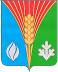 АдминистрацияМуниципального образованияЛабазинский сельсоветКурманаевского районаОренбургской областиПОСТАНОВЛЕНИЕ21.12.2023 № 181-пАдминистрацияМуниципального образованияЛабазинский сельсоветКурманаевского районаОренбургской областиул.Ленина, д.61.с.Лабазы461081 тел.: 3-31-3521.12.2023 № 801дата рождения “31”июля1946 г.,63 04 600708выдан “08”апреляг.2005(серия, номер)общей площадью1808,0 кв.м, кадастровый номер56:16:1204001:258,“01”января 1997 г. сделана запись на основанииПодворного обходаАдминистрацияМуниципального образованияЛабазинский сельсоветКурманаевского районаОренбургской областиул.Ленина, д.61.с.Лабазы461081 тел.: 3-31-3521.12.2023 № 802дата рождения “10”ноября1970 г.,53 15 591719выдан “10”декабряг.2003(серия, номер)общей площадью1808,0 кв.м, кадастровый номер56:16:1204001:258,“01”января 1997 г. сделана запись на основанииПодворного обхода 